Mossley Town Council:12 Netherlees, Lees, Oldham, OL4 5BA:Email Address:theclerk@mossley-council.co.ukTel: 07809 690890:General Data Protection Regulations (Service) Consent to hold Contact InformationI agree that I have read and understand Mossley Town Council’s Privacy Notice. I agree by signing below that the Council may process my personal information for providing information and corresponding with me.I agree that Mossley Town Council can keep my contact information data for an undisclosed time or until I request its removal. I have the right to request modification on the information that you keep on record.I have the right to withdraw my consent and request that my details are removed from your database.
For office use only:Guidance Notes Data Sharing Checklist – systematic data sharingScenario: You want to enter into an agreement to share personal data on an ongoing basis is this form relevant and the sharing justified? Read the below:Key points to consider:What is the sharing meant to achieve?Have you assessed the potential benefits and risks to individuals and/or society of sharing or not sharing?Is the sharing proportionate to the issue you are addressing?Could the objective be achieved without sharing personal data?Do you have the power to share?Key points to consider:The type of organisation you work for.Any relevant functions or powers of your organisation.The nature of the information you have been asked to share (for example was it given in confidence?).Any legal obligation to share information (for example a statutory requirement or a court order).If you decide to shareIt is good practice to have a data sharing agreement in place.As well as considering the key points above, your data sharing agreement should cover the following issues:What information needs to be shared?The organisations that will be involved.What you need to tell people about the data sharing and how you will communicate that information.Measures to ensure adequate security is in place to protect the data.What arrangements need to be in place to provide individuals with access to their personal data if they request it?Agreed common retention periods for the data.Processes to ensure secure deletion takes place.Adopted by Mossley Town Council.Reviewed: 1 May 2020Review Date: (May 2021)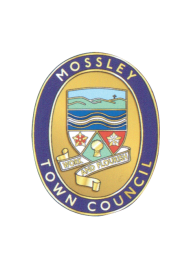 Mossley Town CouncilName Date of birth if under 18 Parental/Guardian Consent for any data processing activityAddressTelephone No.Email AddressFacebookTwitterSignatureDate Date Data receivedDate consent received and approved for data to be heldData received as Phone, email, hard copy or otherData approved to be shared with the belowRemoval of consent receivedDate data disposed of and method of disposal actioned